* mandatory fieldsЕсли Вы желаете предоставить дополнительные материалы по данному проекту – пожалуйста, отправляйте их организаторам на электронный адрес swbi@mrm.ua. Если размер материалов превышает 10Мб, пожалуйста, воспользуйтесь файлообменником www.wetransfer.com (не забудьте указать свое имя и название проекта).   Я согласен с условиями и правилами проведения конкурса SMALL WORLD. BIG IDEAS безоговорочно и в полном объеме, и подавая данную Заявку на участие в конкурсе, понимаю, подтверждаю и соглашаюсь с тем, что: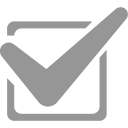 принимаю все и любые условия Правил участия в конкурсе и обязуюсь соблюдать и выполнять их в точном соответствии с положениями указанных Правил;данная заявка без оплаты взноса за участие в конкурсе считается недействительной и не подлежит рассмотрению в соответствии с правилами проведения конкурса и участия в конкурсе;невыполнение любого из положений или условий Правил является основанием для моей дисквалификации как Участника Конкурса и снятия моей Заявки с рассмотрения в рамках Конкурса, что ни при каких условиях не предполагает и не влечет за собой возврата уплаченного мной взноса за участие в Конкурсе;предоставляю Организатору Конкурса безусловное, бессрочное и безоговорочное согласие на обработку моих персональных данных, содержащихся в Заявке, Материалах или любых документах или копиях таких документов, с целью обеспечения реализации отношений, возникающих вследствие моего участия в Конкурсе или в связи с этим, и на включение с указанной целью моих персональных данных в соответствующую базу персональных данных, владельцем которой является и/или может являться Организатор. Также подтверждаю, что осведомлен представителем Организатора Конкурса о правах, определенных законодательством в сфере защиты персональных данных, и о цели обработки персональных данных.Дата                    ЛИЧНЫЕ ДАННЫЕЛИЧНЫЕ ДАННЫЕЛИЧНЫЕ ДАННЫЕНазвание компанииИмя, Фамилия автора проекта*(или официальное имя/название, если проект представляет независимый продюсер) Должность / род деятельности*Страна*E-mail*Город*Контактный номер телефона*ИНФОРМАЦИЯ О ПРОЕКТЕ НА РУССКОМ(обязательная форма для заполнения на английском – см. ниже)ИНФОРМАЦИЯ О ПРОЕКТЕ НА РУССКОМ(обязательная форма для заполнения на английском – см. ниже)ИНФОРМАЦИЯ О ПРОЕКТЕ НА РУССКОМ(обязательная форма для заполнения на английском – см. ниже)Название*Описание концепции программы*Описание концепции программы*Описание концепции программы*(до 3000 знаков, включая пробелы)Жанр*Целевая аудитория*Кол-во эпизодов*Предполагаемый тайм-слот эфира*Дополнительная информация (о себе/компании/проекте)Дополнительная информация (о себе/компании/проекте)Дополнительная информация (о себе/компании/проекте)(до 1000 знаков, включая пробелы)* поля обязательные для заполненияИНФОРМАЦИЯ О ПРОЕКТЕ НА АНГЛИЙСКОМTitle of the project*Project description*Project description*Project description*(up to 3000 characters with spaces)Genre*Target audience*Q-ty of episodes*Time slot*Additional information (about yourself / your company / project)Additional information (about yourself / your company / project)Additional information (about yourself / your company / project)(up to 1000 characters with spaces)(up to 1000 characters with spaces)(up to 1000 characters with spaces)